Mikan!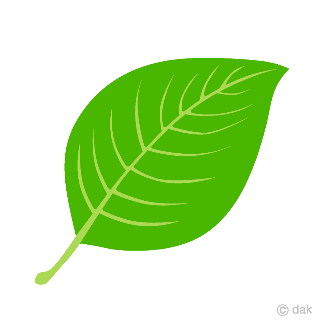 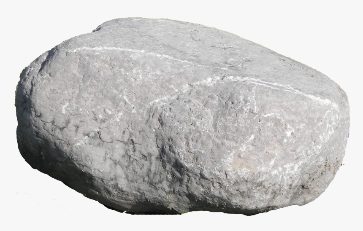 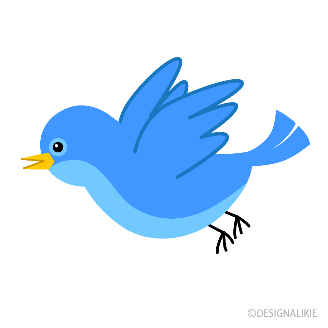    Bineshiinh                             Asin                              Aniibiish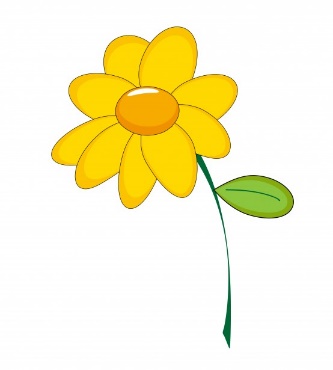 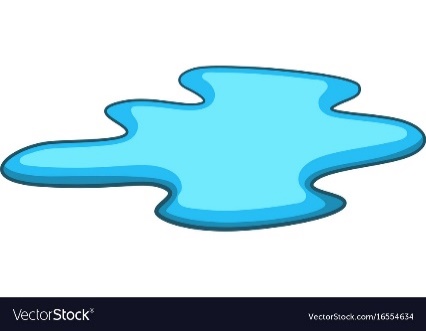 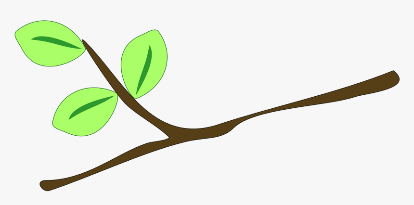      Mitigwanens            Gaa-wanibiiyaag             Waabigwan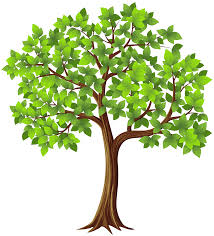 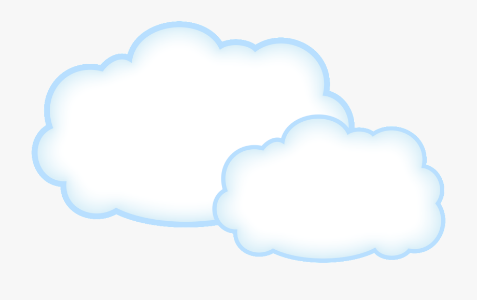 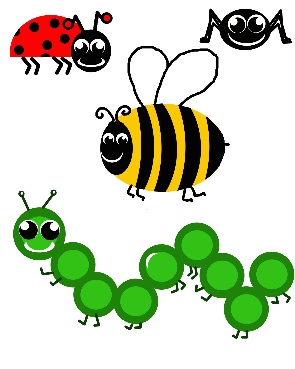        Waanakwad                       Mitig                        Manidoosh      